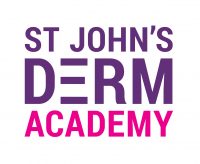 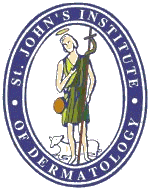 St John’s DermAcademy Dermoscopy Course29th March 2019, Royal College of Physicians, LondonProgramme09:00RegistrationRegistrationSession 1: Non-melanoma skin cancer Chair: Dr Katie Lacy, Dr Clare KielySession 1: Non-melanoma skin cancer Chair: Dr Katie Lacy, Dr Clare Kiely09:25 – 09:30Welcome & Introduction Dr Katie Lacy09:30 – 10:10Basal Cell CarcinomaDr Rakesh Patalay10:10 – 10:25QuizQuiz10:25 – 11:05Squamous Cell Carcinoma, Bowens Disease, Actinic Keratosis, and othersDr Amilios Lallas11:05 – 11:20 QuizQuiz11:20 – 11:40                                                       Tea BreakTea BreakSession 2: Clinicopathological CorrelationChair: Dr Amilios Lallas, Dr Rakesh PatalaySession 2: Clinicopathological CorrelationChair: Dr Amilios Lallas, Dr Rakesh Patalay11:40 – 12:10Pathological Correlates with DermoscopyDr Catherine Stefanato12:10 – 12:50Clinicopathological Correlation CasesDr Katie LacyDr Catherine Stefanato12:50 – 13:50                                                                LunchLunchSession 3: Pigmented Lesions and MelanomaChair: Dr Eleanor Higgins, Dr Catherine StefanatoSession 3: Pigmented Lesions and MelanomaChair: Dr Eleanor Higgins, Dr Catherine Stefanato13:50 – 14:35MelanomaDr Ashfaq Marghoob14:35 – 14:50QuizQuiz14:50 – 15:30 Mucosal Pigmented LesionsDr Amilios Lallas15:30 – 15:40 QuizQuiz15:40 – 16:00Tea BreakTea Break16:00 – 16:40Acral LesionsDr Ashfaq Marghoob16:40 – 16:50 QuizQuiz16:50 – 17:00 Closing RemarksClosing RemarksClose of meetingClose of meeting